   Interpreting Representations of COVID-19 data  			https://twitter.com/PopSci/status/1235228710409834500/photo/1                                                                                                                  Alayna Amy 2020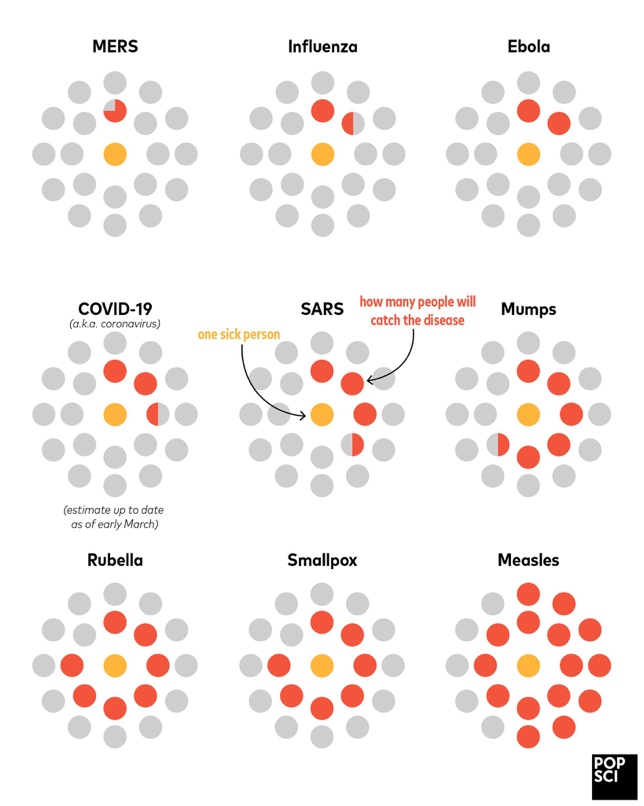 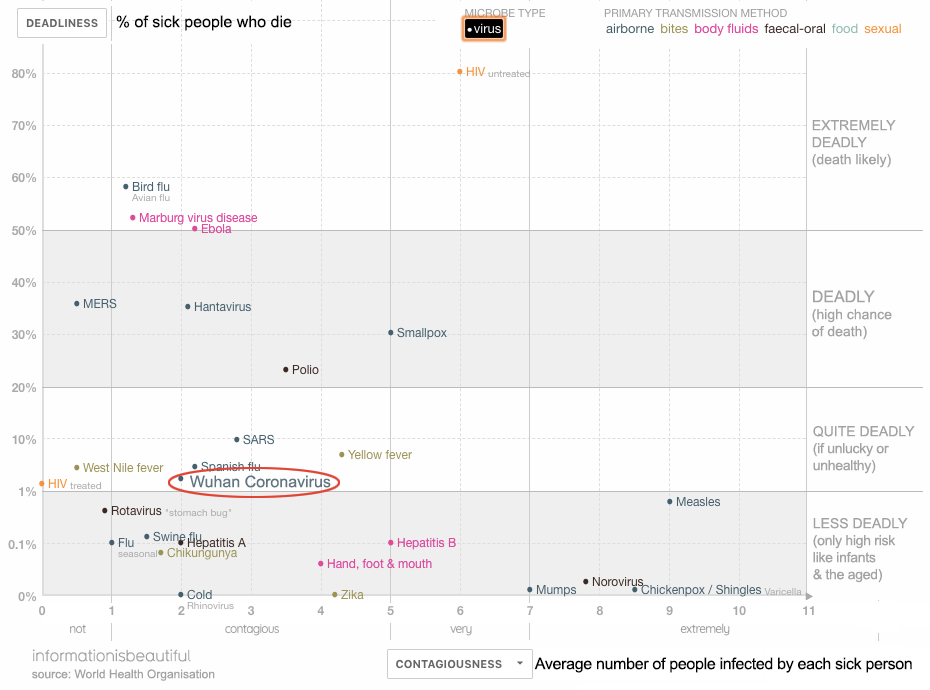 Mike Stone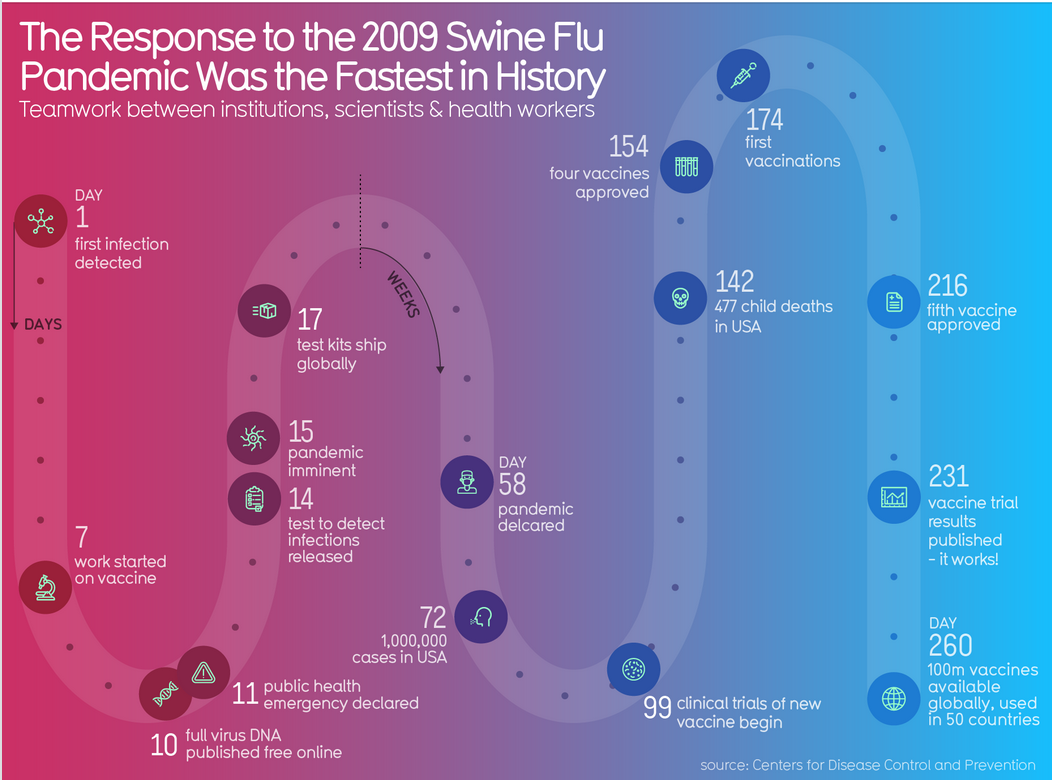 https://informationisbeautiful.net/beautifulnews/200-H1N1-response/ Mike StoneCoronavirus Discussion QuestionsEssential question: Why is it important to get the facts and ask questions about the coronavirus?What do you know about the coronavirus?A. What are organizations like the World Health Organization (WHO) and the Ministry of Health doing to help address the coronavirus? B. What are some of the challenges related to studying and preventing the spread of infectious diseases?In general, what are some health and hygiene practices you should use in order to help prevent the spread of germs?A. Media literacy: Why is it sometimes a good idea to limit the amount of news you watch on issues like the coronavirus? B. If you’re feeling worried about the virus, who could you talk with at home and in school? C. How are science-based websites like the World Health Organization, STAT news and Science News different from general news websites?https://sharemylesson.com/todays-news-tomorrows-lesson/coronavirus-student-guide?utm_source=SilverpopMailing&utm_medium=email&utm_campaign=enews_030120_womenshistory%20(1)%20remainder&utm_content=&spMailingID=41906526&spUserID=OTAzMzYyMTIzMDc1S0&spJobID=1720065453&spReportId=MTcyMDA2NTQ1MwS2 